MATERIAL GRÁFICO Cards Promocionais: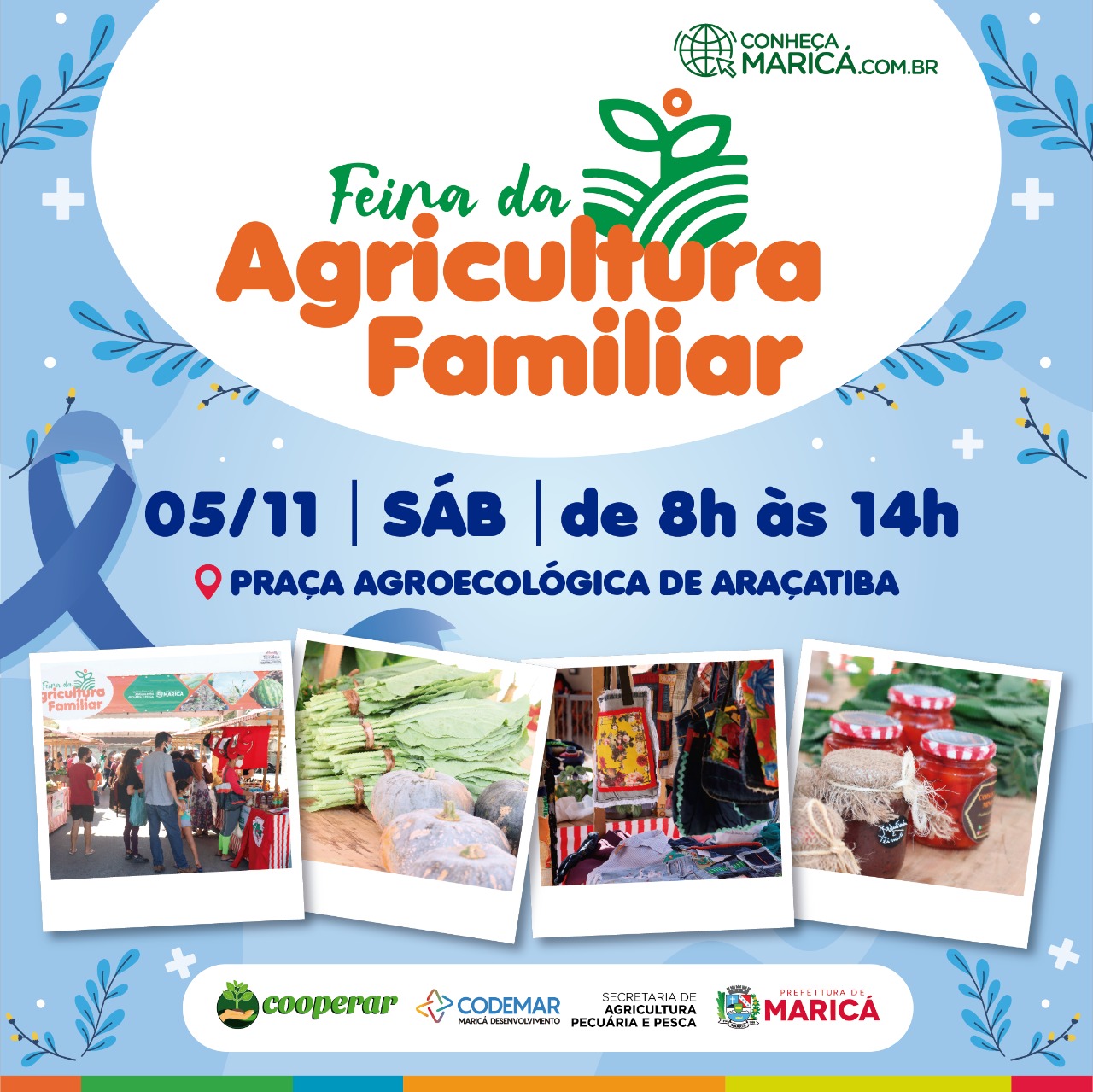 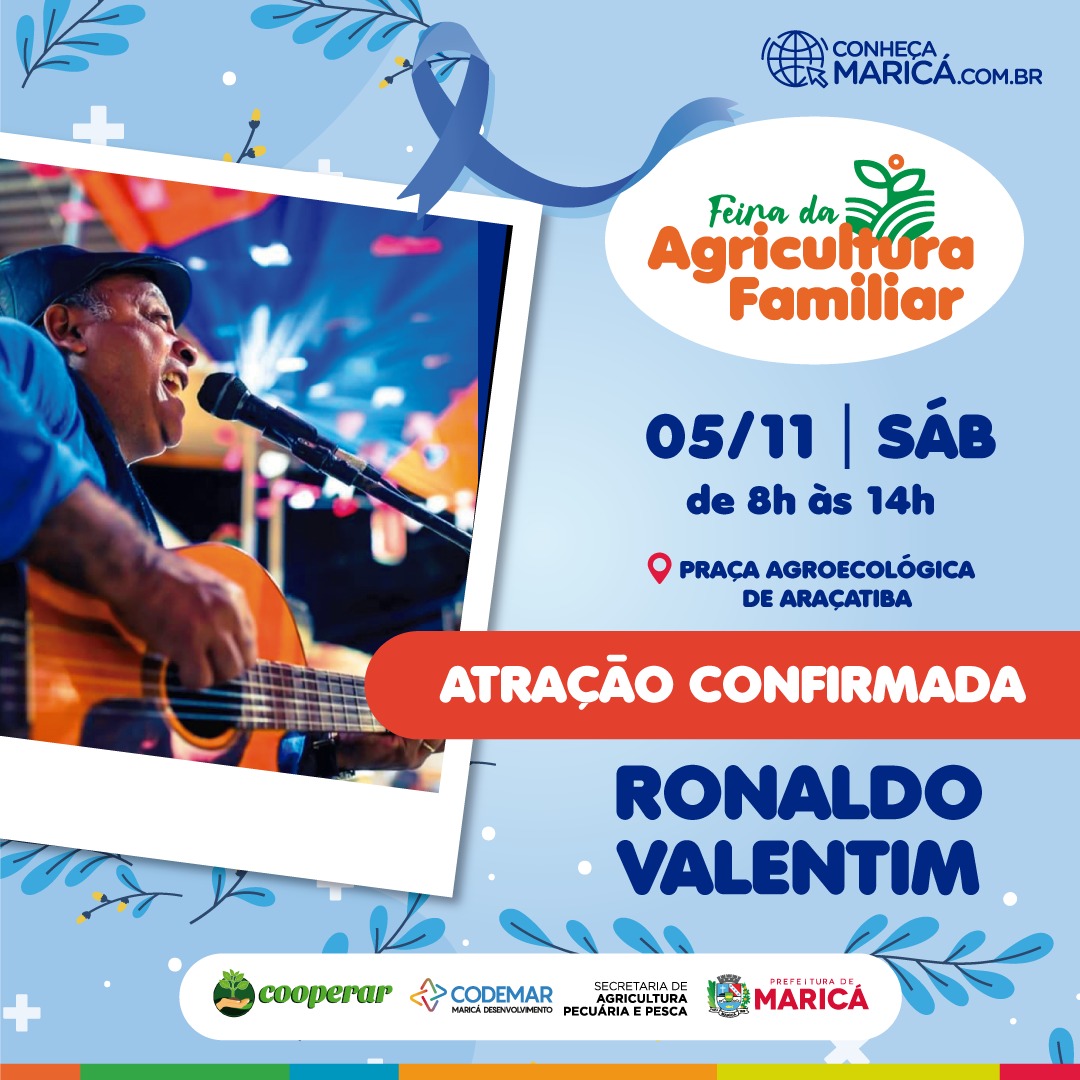 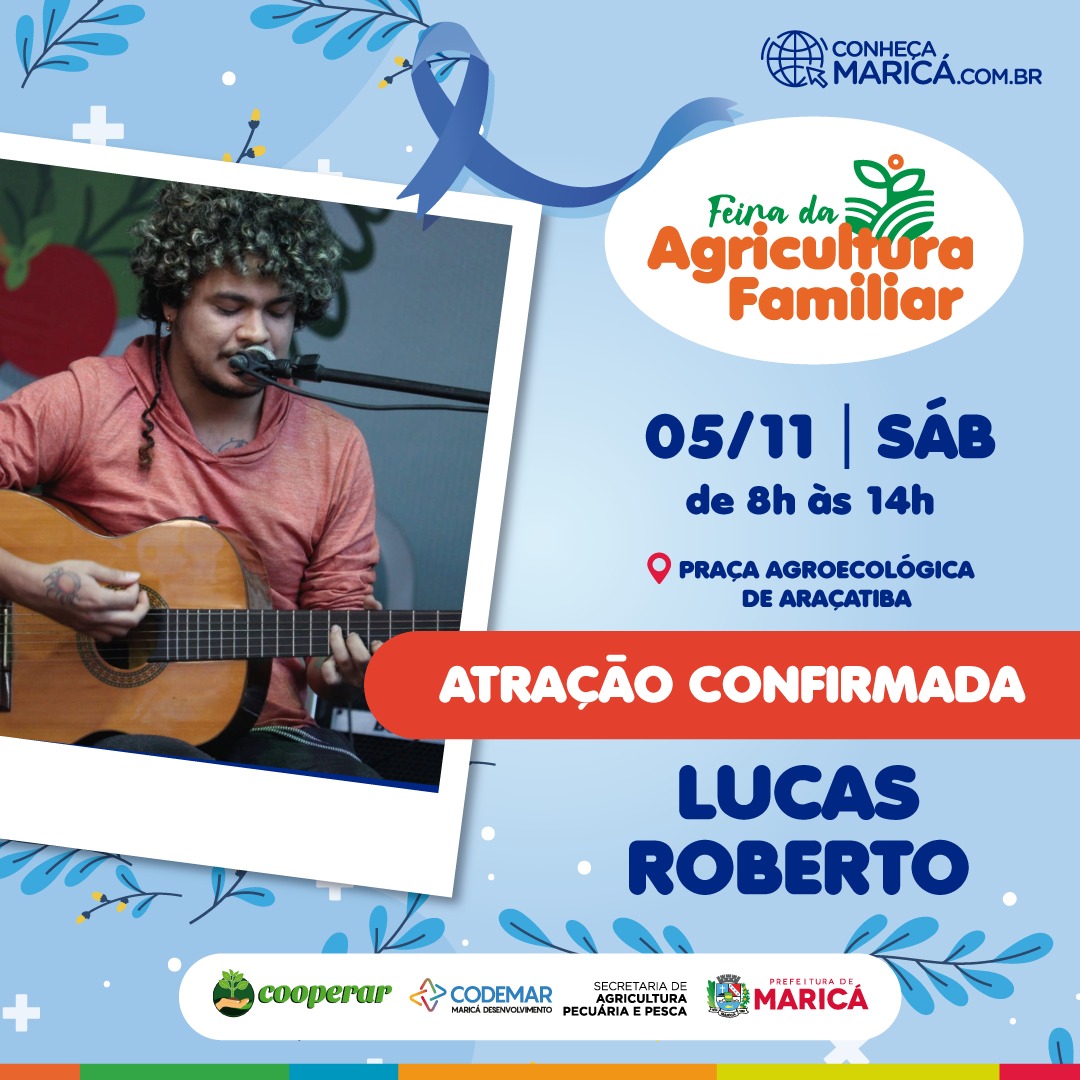 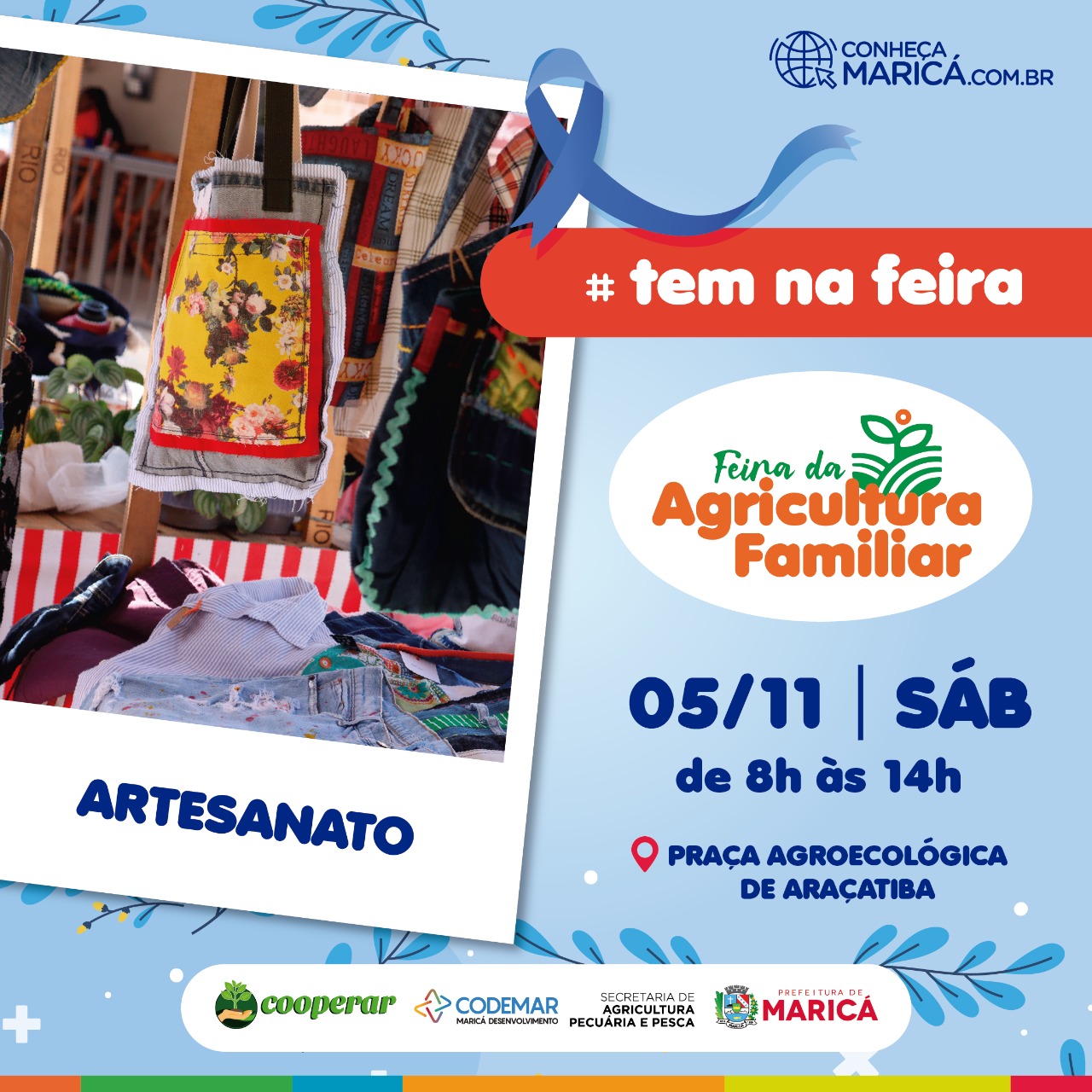 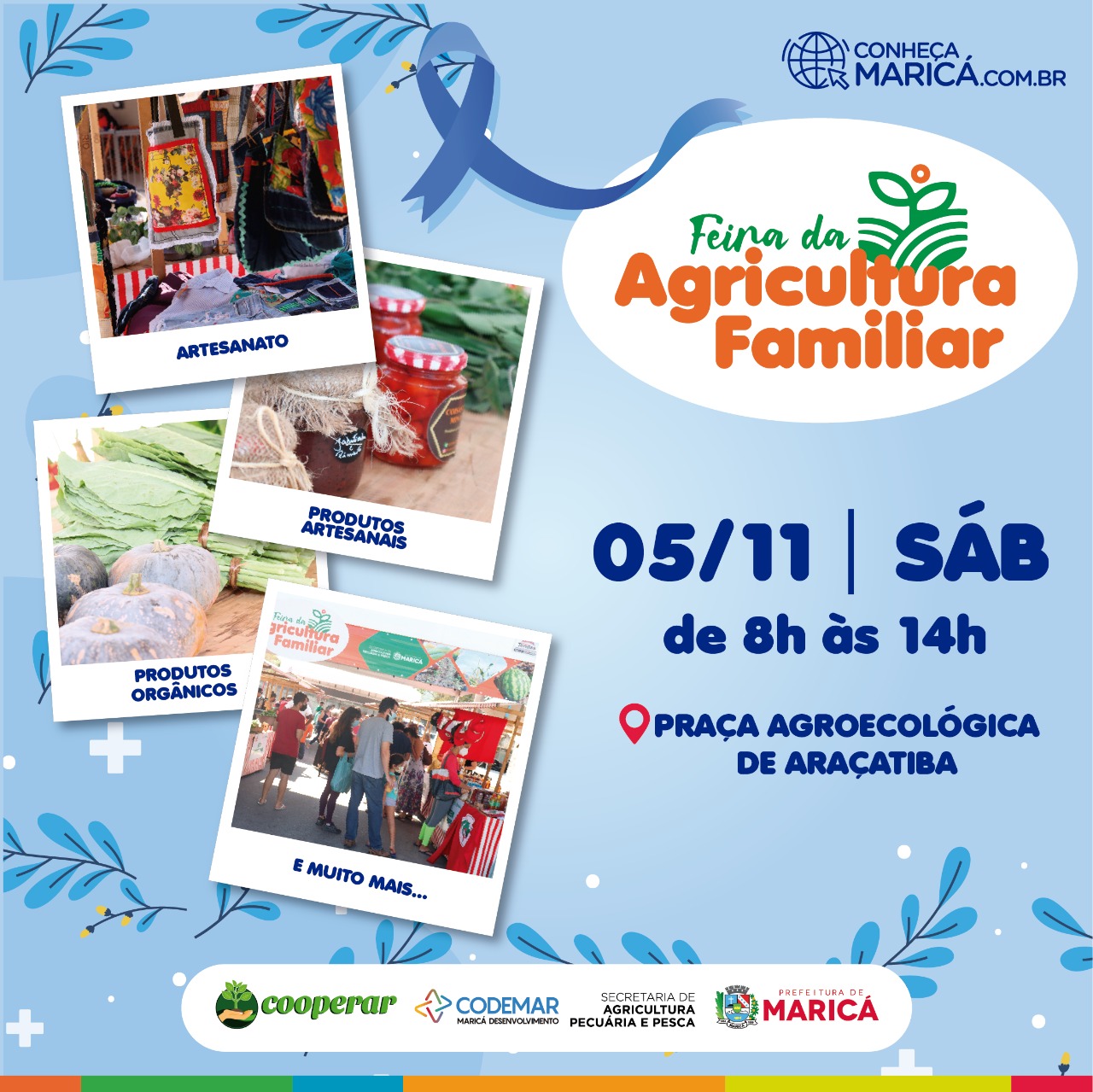 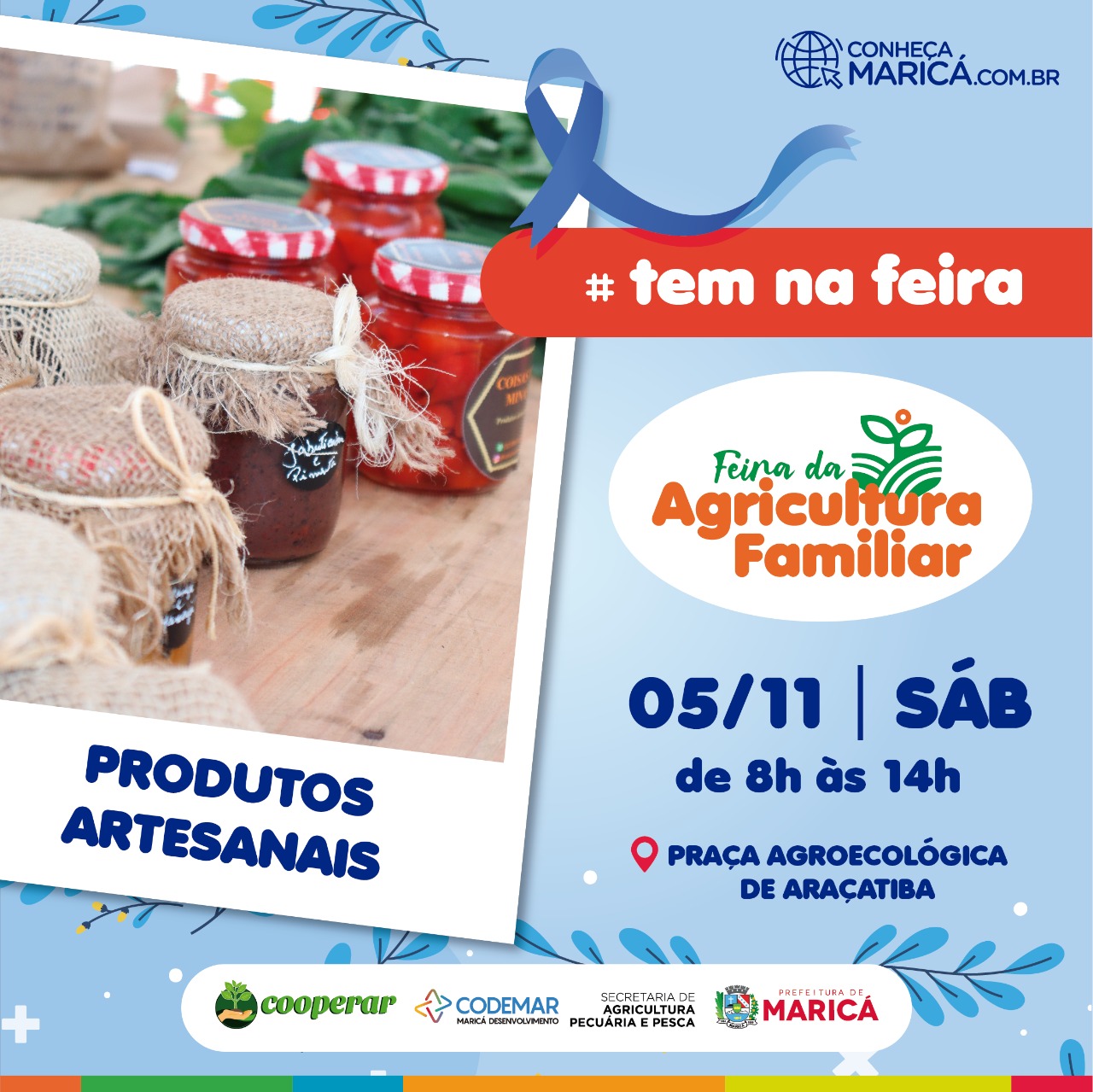 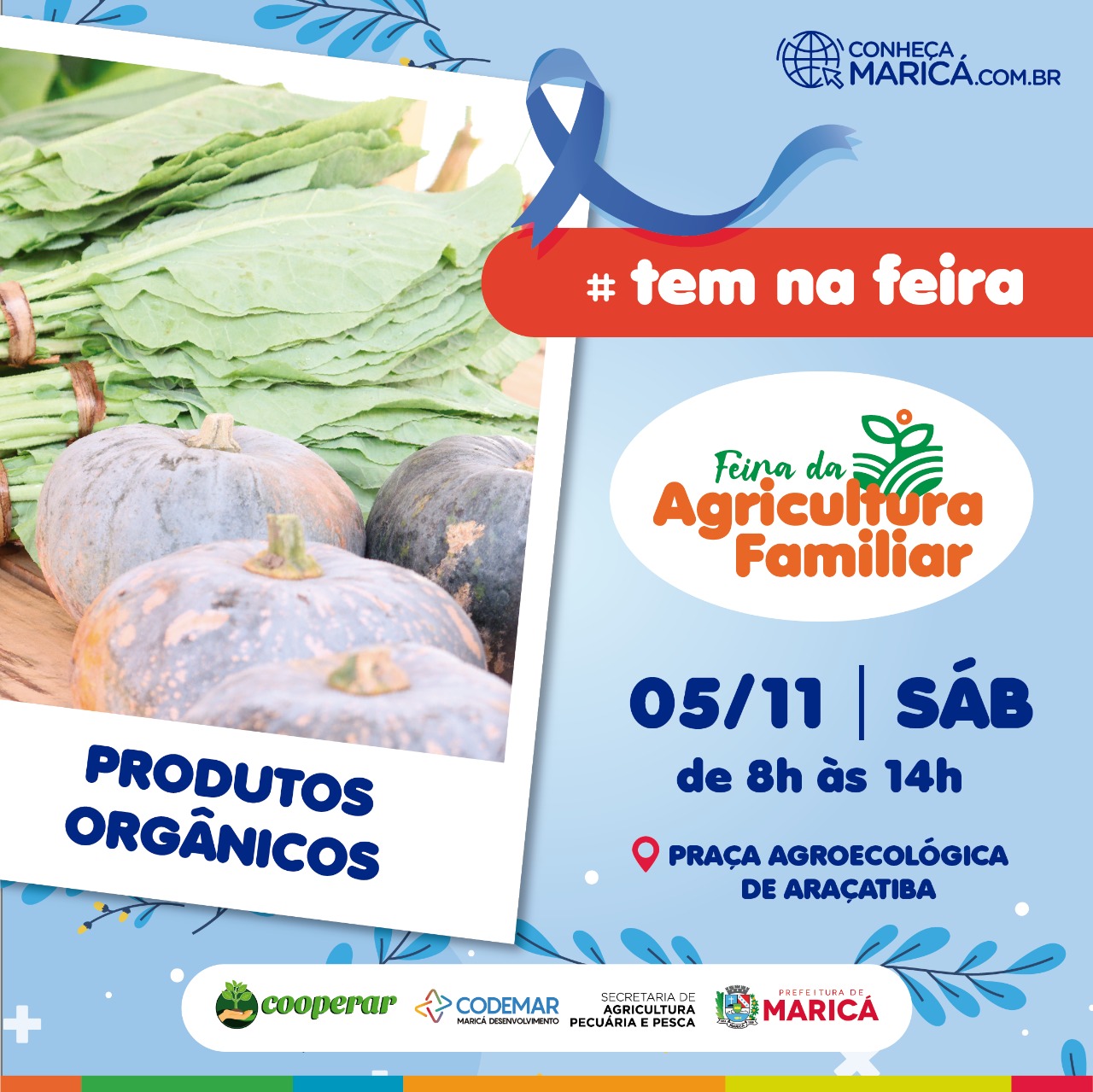 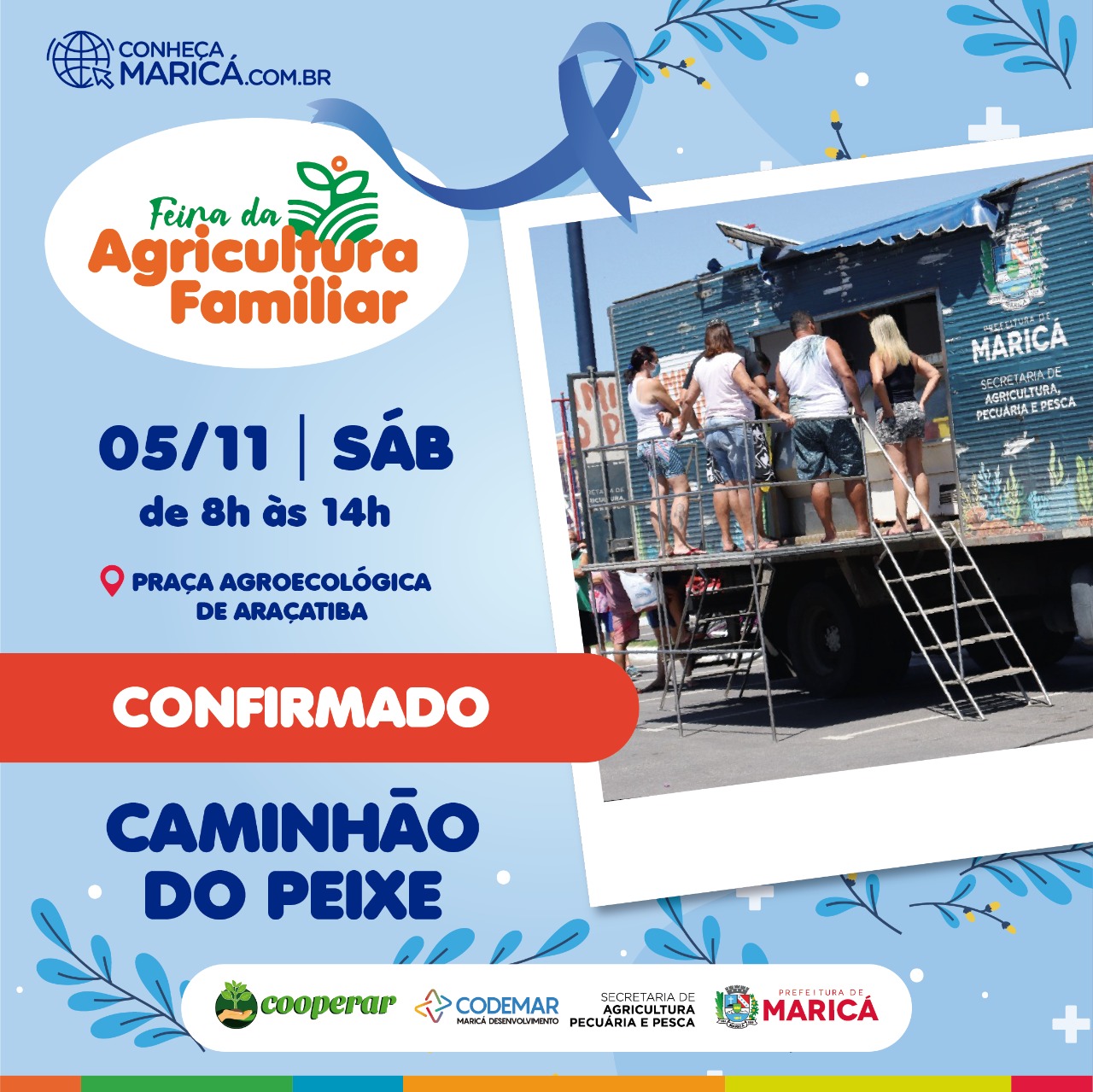 